IMPLEMENTASI CEDAW DAN PENGARUHNYA TERHADAP PEMBERANTASAN HONOUR KILLING DI PAKISTANSKRIPSIDiajukan untuk Memenuhi Salah Satu SyaratDalam Menempuh Ujian Sarjana Program Strata SatuJurusan Ilmu Hubungan InternasionalOleh:Arlinda Farizan FitriaNPM. 132030020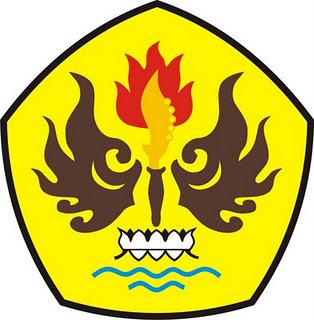 FAKULTAS ILMU SOSIAL DAN ILMU POLITIKUNIVERSITAS PASUNDANBANDUNG2017